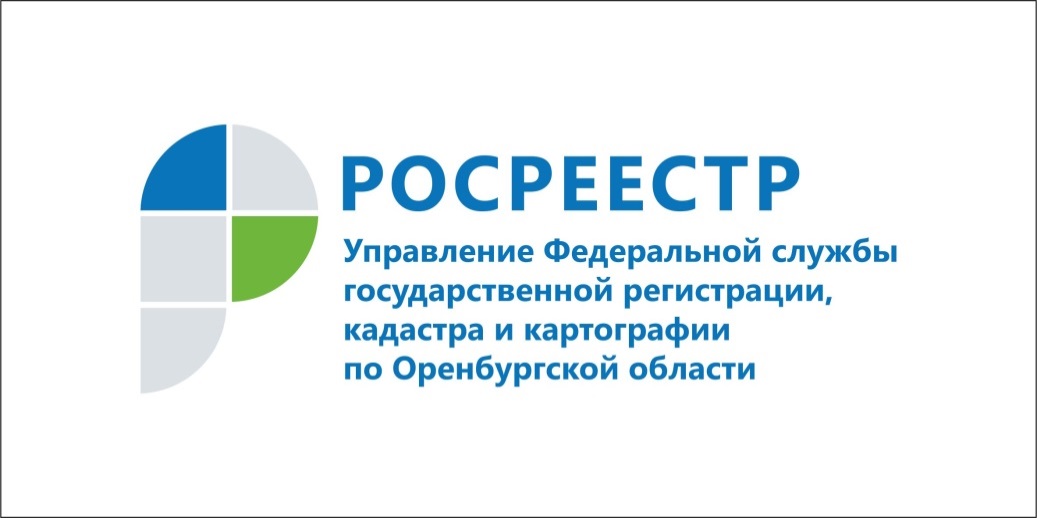 Количество жалоб на арбитражных управляющих выросло в первом полугодии на 73%28.08.2017                                                                                   Пресс-релизВ первом полугодии 2017 года в Управление Росреестра по Оренбургской области поступило 71 обращение на действия (бездействие) арбитражных управляющих, что на 73 % больше, чем за аналогичный период 2016 года (41 обращение). В Управлении отмечают, с увеличением жалоб увеличилось и количество возбужденных дел об административных правонарушениях (на 45%). Если за шесть месяцев прошлого года Управлением было возбуждено 31 административное дело, то в текущем году – уже 45. 43 дела направлены в суд, по ним судами вынесено 32 судебных акта.17 арбитражных управляющих привлечены к административной ответственности в виде предупреждения, 5 – оштрафованы. Общая сумма наложенных штрафов составила 102 000 рублей. Кроме того, совместно с органами прокуратуры в первом полугодии проведена 21 проверка действий (бездействия) арбитражных управляющих. Это на 61 % больше, чем в прошлом году. По результатам совместных проверок было составлено 7 протоколов об административных правонарушениях по ч. 3 ст. 14.13 КоАП РФ.Пресс-служба
Управления Росреестра
по Оренбургской области